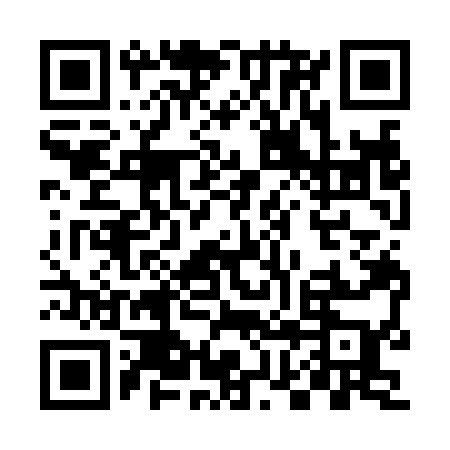 Ramadan times for Country Villas, West Virginia, USAMon 11 Mar 2024 - Wed 10 Apr 2024High Latitude Method: Angle Based RulePrayer Calculation Method: Islamic Society of North AmericaAsar Calculation Method: ShafiPrayer times provided by https://www.salahtimes.comDateDayFajrSuhurSunriseDhuhrAsrIftarMaghribIsha11Mon6:326:327:441:384:577:327:328:4412Tue6:306:307:431:374:587:337:338:4513Wed6:296:297:411:374:597:347:348:4614Thu6:276:277:401:374:597:357:358:4715Fri6:266:267:381:375:007:367:368:4816Sat6:246:247:371:365:007:367:368:4917Sun6:226:227:351:365:007:377:378:5018Mon6:216:217:341:365:017:387:388:5119Tue6:196:197:321:355:017:397:398:5220Wed6:186:187:301:355:027:407:408:5321Thu6:166:167:291:355:027:417:418:5422Fri6:146:147:271:355:037:427:428:5523Sat6:136:137:261:345:037:437:438:5624Sun6:116:117:241:345:037:447:448:5825Mon6:096:097:231:345:047:457:458:5926Tue6:086:087:211:335:047:467:469:0027Wed6:066:067:201:335:057:477:479:0128Thu6:046:047:181:335:057:487:489:0229Fri6:036:037:171:325:057:497:499:0330Sat6:016:017:151:325:067:507:509:0431Sun5:595:597:131:325:067:517:519:051Mon5:585:587:121:315:067:527:529:062Tue5:565:567:101:315:077:537:539:073Wed5:545:547:091:315:077:547:549:084Thu5:535:537:071:315:077:557:559:095Fri5:515:517:061:305:077:557:559:116Sat5:495:497:041:305:087:567:569:127Sun5:485:487:031:305:087:577:579:138Mon5:465:467:011:305:087:587:589:149Tue5:445:447:001:295:097:597:599:1510Wed5:425:426:581:295:098:008:009:16